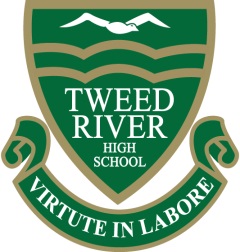 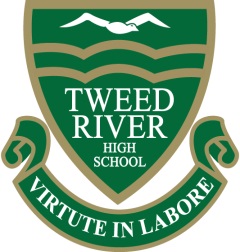              InvitationtoYear 6 Parents and Studentsfor“Transition to High School Evening” – Year 7 2019onMonday 19 February 20186pmSport and Entertainment Centre (SEC)Dear Parents and Carers of Year 6 studentsWe have organised a special information evening “Transition to High School Evening in our SEC on Monday 19 February at 6.00pm for Parents of Year 7, 2019.   A sausage sizzle and school tour will commence from 6pm to showcase the extensive range of opportunities available at our school. This will be an evening of fun and group work for Year 6 students led by our student leaders.   Parents will participate in workshops with Tweed River High School staff and P&C members.This is your opportunity to find out more about:Tweed River High SchoolThe transition process from primary to high schoolMeet the Principal, Deputy Principals and staffDiscuss questions that you may have with the P&C and staff Subjects, school structure and school organisation for Year 7 2019PROGRAM:6.00pm – Sausage Sizzle, Refreshments & School Tour 7.00pm - Welcome by the TRHS Principal – Ms Leisa Conroy7.05pm – TRHS Wellbeing – Ms Bronwyn Mackney & Year 7 Advisor 20197.10pm – The TRHS Way – A student perspective7.15pm - Welcome by a P&C Representative   7.20pm-  Academic Talent  Pathway – Mr Tony Lambert and Ms Gemma Mainey7.25pm - Parent workshops – small group parent/teacher discussions on the transition to high school (SEC)7.25pm - Student workshops - group activities for Year 6 organised by student leaders, Ms Cowan and staff (in Hall)8.20pm - Parents to the hall for conclusion with studentsNB. 	We seek parent support to arrange childcare please for younger brothers/sisters so that parents and Year 6 students can be the focus of the evening.AcceptancetoYear 6 Parents and Studentsfor“Transition to High School Evening” Year 7 - 2019onMonday 19 February 20186pmSport and Entertainment Centre (SEC)Please return either by;Your Primary School’s front officeorFax to Tweed River High School on (07) 5524 9501Attention: Ms L Conroy (Principal)orEmail: jacqueline.kyle@det.nsw.edu.auRSVP by Friday 16 February 2018Name of Parent(s)/Guardian …………………………………………………………………………Name of Student: ……………………………………………………………………………………..Current Primary School:	 …………………………………………………………………………….Parent workshop: Are there any areas or questions you would like discussed?…………………………………………………………………………………………………………………………………………………………………………………………………………………………We look forward to seeing you on the night.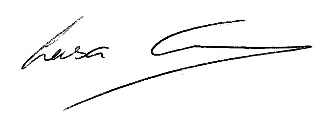 Leisa ConroyPRINCIPAL